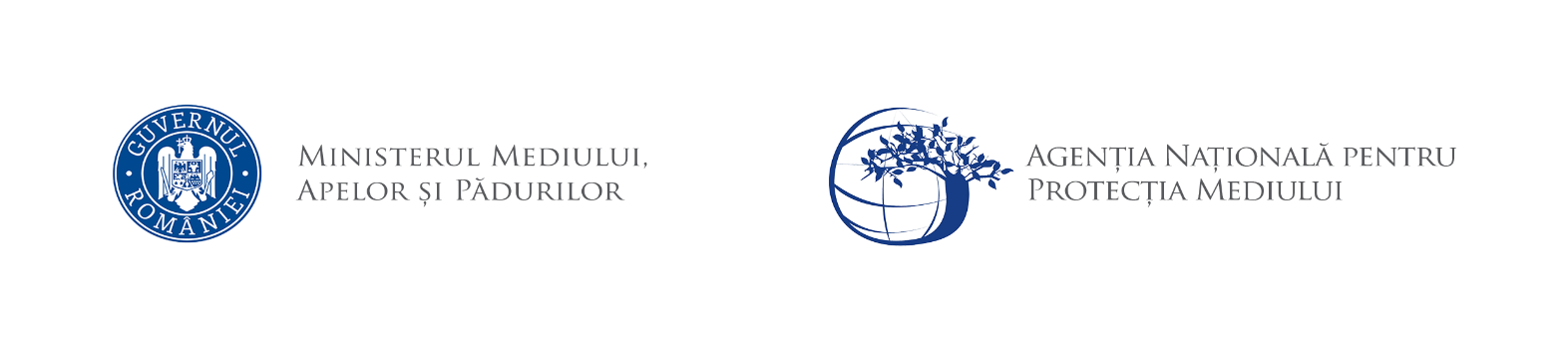 AGENŢIA PENTRU PROTECŢIA MEDIULUI BISTRIȚA-NĂSĂUDDECIZIA ETAPEI DE ÎNCADRARE  proiect 25.04.2024Ca urmare a solicitării de emitere a acordului de mediu adresată de COMUNA SALVA, cu sediul în localitatea localitatea Salva, nr. 153, comuna Salva, județul Bistriţa-Năsăud, înregistrată la Agenţia pentru Protecţia Mediului Bistriţa-Năsăud cu nr. 12612/13.10.2023, ultima completare la nr. 5601/24.04.2024, în baza Legii nr. 292/2018 privind evaluarea impactului anumitor proiecte publice și private asupra mediului şi a Ordonanţei de Urgenţă a Guvernului nr. 57/2007 privind regimul ariilor naturale protejate, conservarea habitatelor naturale, a florei şi faunei sălbatice, cu modificările şi completările ulterioare, aprobată cu modificări prin Legea nr. 49/2011, cu modificările și completările ulterioare,Agenţia pentru Protecţia Mediului Bistriţa-Năsăud decide, ca urmare a consultărilor desfăşurate în cadrul şedinţelor Comisiei de Analiză Tehnică din data de 24.04.2024, că proiectul: ”Capacități de producere energie din surse regenerabile de energie, pentru consumul propriu în Comuna Salva, jud. Bistrița-Năsăud”,  propus a fi amplasat în localitatea Salva, str. Someșului, nr. 42, comuna Salva, județul Bistriţa-Năsăud, nu se supune evaluării impactului asupra mediului. Justificarea prezentei decizii:I. Motivele pe baza cărora s-a stabilit necesitatea neefectuării evaluării impactului asupra mediului sunt următoarele: Proiectul propus intră sub incidența Legii nr. 292/2018 privind evaluarea impactului anumitor proiecte publice și private asupra mediului, fiind încadrat în anexa nr. 2, la punctul 3, lit. a): “instalaţii industriale pentru producerea energiei electrice, termice şi a aburului tehnologic, altele decât cele prevăzute în anexa nr. 1”;Proiectul propus nu intră sub incidența art. 28 din Ordonanţa de urgenţă a Guvernului nr. 57/2007 privind regimul ariilor naturale protejate, conservarea habitatelor naturale, a florei şi faunei sălbatice, aprobată cu modificări și completări prin Legea nr. 49/2011, cu modificările și completările ulterioare;Proiectul propus nu intră sub incidența prevederilor art. 48 și 54 din Legea apelor nr. 107/1996, cu modificările și completările ulterioare. Proiectul a parcurs etapa de evaluare iniţială şi etapa de încadrare, din analiza listei de control pentru etapa de încadrare şi în baza criteriilor de selecţie pentru stabilirea necesităţii efectuării evaluării impactului asupra mediului din Anexa 3 la Legea nr. 292/2018, nu rezultă un impact semnificativ asupra mediului al proiectului propus.	Pe parcursul derulării procedurii de mediu, anunţurile publice au fost mediatizate prin: afişare la sediul Primăriei Comunei Salva, la sediul titularului, publicare în presa locală, afişare pe site-ul şi la sediul A.P.M. Bistriţa-Năsăud. Nu s-au înregistrat observaţii/comentarii/contestaţii din partea publicului interesat pe durata desfășurării procedurii de emitere a actului de reglementare.1. Caracteristicile proiectului:a) dimensiunea și concepția întregului proiect:Scopul investiţiei presupune realizare unei centrale electrice fotovoltaice de tip “on-grid”, ceea ce presupune racordarea la rețeaua națională de distribuție a energiei electrice.Suprafaţa totală a terenului este de 5009 m2, din care suprafața destinată proiectului este de 1987 m2. Suprafața ocupată de panourile fotovoltaice la sol este de 469 m2. Se vor monta 2 invertoare(50 kW), restul suprafeței de 1518 m2  este  reprezentată de distanțele dintre rândurile de panouri (ce vor servi ca și căi de acces și mentenanță) și distanța de sigurantă din limita de proprietate (distanțele sunt necesare pentru a evita umbrirea). Suprafața de teren va fi împrejmuită;Parcul fotovoltaic va fi realizat din panouri policristaline ((în număr de 240 buc panouri fotovoltaice cu putere nominală de 550W). Parcul fotovoltaic efectiv constă din structuri metalice încastrate în pământ prin baterea cu soneta, organizate pe rânduri cu o proiecție la sol de circa 4 m și distanța dintre rânduri de circa 5 m. Pe structura metalică se montează panouri fotovoltaice cu aria de circa 2 m2 și o greutate de circa 16-23 kg, în funcție de marcă. Tot pe structurile metalice se montează și invertoarele trifazate, distribuite după principiul reducerii pierderilor de energie electrică produse.Racordarea se va face direct în stația electrică, prin post de transformare în anvelopa de beton echipat cu celule de sosire, intrerupător, celula trafo, transformator.Racordul între posturile de transformare se va face cu cabluri de medie tensiune, dimensionate în baza unui proiect tehnic. Aceste cabluri se vor monta îngropat în sol, pe pat de nisip, iar pe sub drumurile de acces se vor proteja în tuburi de protecție. Procesul de generare e enegiei electrice cu panouri fotovotaice constă în:captarea energiei solare prin intermediul panourilor solare şi transformarea acesteia în energie  electrică (curent continuu, tensiune şi curent variabile);regularizarea energiei electrice (transformarea curentului continuu în curent alternativ cu caracteristici standard, cu ajutorul invertoarelor şi a transformatoarelor;furnizarea energiei electrice produse în reţeaua electrică din zonă (Sistemul Energetic Naţional).- suprafata de 1518 m2 va reprezenta căi de acces și mentenanță;- producția medie anuală de energie este estimată la 115.502,16 kWh;Lucrări necesare organizării de șantier: Organizarea de șantier va fi pe terenul pe care se va realiza proiectul care este situat în intravilanul localităţii Salva, comuna Salva, conform CF nr. 28404. Lucrări de refacere a amplasamentuluiSuprafaţele care vor fi ocupate în timpul lucrărilor de realizare a actualei investiţii se vor elibera de materiale și se vor reamenaja la finalizarea lucrărilor.b) cumularea cu alte proiecte existente si/sau aprobate: - în zonă se vor desfășura și alte activități, însă proiectul nu are efecte cumulative semnificative cu acestea; c) utilizarea resurselor naturale, în special a solului, a terenurilor, a apei si a biodiversității: - ocazional apă de spălare preluată din rețeaua de alimentare cu apă a localității;Utilităţi:- Nu se va folosi apă şi nu se vor genera ape uzate. Apa potabilă pentru personalul de intervenţie se va asigura îmbuteliată în recipiente de tip PET. Se va instala o centrala electrică fotovoltaica de  98,4 kW ce va producere energie eletrica livrata în Sistemul Energetic Național;d) cantitatea şi tipurile de deşeuri generate/gestionate: - în perioada de implementare a proiectului vor rezulta nepericuloase și inerte ce vor fi valorificate/eliminate conform OUG 92/2021;- deșeurile de tip menajer rezultate de la personalul angajat se vor colecta selectiv şi se vor gestiona conform prevederilor legale în vigoare. Deşeurile menajere vor fi gestionate prin relaţie contractuală cu operatorul de salubritate.e) emisiile poluante, inclusiv zgomotul şi alte surse de disconfort: Proiectul are ca scop reducerea impactului asupra mediului și asupra sănătății umane, prin producerea energiei verzi.La faza de realizare a proiectului, sursele potențiale de poluare și zgomot sunt reprezentate de:- transportul şi manipularea de materiale, materii prime și echipamente;- emisiile de  gaze esapament de la mijloacele de aprovizionare și  transport;- manipularea deșeurilor rezultate din realizarea lucrărilorLa faza de funcționare nu vor fii sursele potențiale de poluare.f) riscurile de accidente majore și/sau dezastre relevante pentru proiectul în cauză, inclusiv cele cauzate de schimbările climatice, conform informațiilor științifice: Proiectul nu prezintă risc de accident major.g)riscurile pentru sănătatea umană (de ex., din cauza contaminării apei sau a poluării atmosferice): Prin respectarea măsurilor stabilite pentru evitarea poluării în perioada realizării proiectului și a funcționării acestuia, proiectul nu prezintă risc pentru sănătatea umană. 2. Amplasarea proiectelor: 2.1 utilizarea actuală şi aprobată a terenurilor: conform Certificatului de Urbanism nr. 26/04.10.2023, eliberat de Primăria Comunei Salva, terenul este situat în intravilanul localității Salva, categoria de folosință a terenului este curți, construcții, terenul de fotbal; 2.2 bogăţia, disponibilitatea, calitatea şi capacitatea de regenerare relative ale resurselor naturale, inclusiv solul, terenurile, apa şi biodiversitatea, din zonă şi din subteranul acesteia: în perioada de realizare se utilizează sol, agregate naturale, iar la funcționare se utilizează energia solară;2.3 capacitatea de absorbţie a mediului natural, acordându-se o atenţie specială următoarelor zone:a) zone umede, zone riverane, guri ale râurilor – proiectul nu este amplasat în zone umede, riverane, sau guri ale râurilor;b) zone costiere şi mediul marin – proiectul nu este amplasat în zonă costieră sau mediu marin;c) zonele montane şi forestiere – proiectul nu este amplasat în fond forestier;d) arii naturale protejate de interes naţional, comunitar, internaţional – proiectul nu este amplasat în arie naturală protejată de interes național, comunitar, internațional;e) zone clasificate sau protejate conform legislaţiei în vigoare: situri Natura 2000 desemnate în conformitate cu legislaţia privind regimul ariilor naturale protejate,conservarea habitatelor naturale, a florei şi faunei sălbatice; zonele prevăzute de legislaţia privind aprobarea Planului de amenajare a teritoriului naţional - Secţiunea a III-a - zone protejate, zonele de protecţie instituite conform prevederilor legislaţiei din domeniul apelor, precum şi a celei privind caracterul şi mărimea zonelor de protecţie sanitară şi hidrogeologică – proiectul nu este amplasat în niciuna din zonele de mai sus; f) zonele în care au existat deja cazuri de nerespectare a standardelor de calitate a mediului prevăzute de legislaţia naţională şi la nivelul Uniunii Europene şi relevante pentru proiect sau în care se consideră că există astfel de cazuri – proiectul nu este amplasat într-o astfel de zonă;g) zonele cu o densitate mare a populației – proiectul nu este amplasat în zonă cu densitate mare a populației;h) peisaje şi situri importante din punct de vedere istoric, cultural sau arheologic– proiectul nu este amplasat în peisaje și situri importante din punct de vedere istoric, cultural și arheologic.3. Tipurile și caracteristicile impactului potenţial:a) Importanța și extinderea spațială a impactului – Impactul se va manifesta în perioada de realizare a proiectului, va fi local, cu manifestare în vecinătatea perimetrului incintei;b) Natura impactului - prin respectarea măsurilor în timpul realizării proiectului, impactul va fi redus. El se va manifesta direct, local, și numai în perioada de realizare a proiectului;c) Natura transfrontieră a impactului – lucrările propuse nu au efect transfrontier.d) Intensitatea şi complexitatea impactului - impactul manifestat în perioada de construcție va fi redus ca intensitate prin respectarea măsurilor caracteristice organizărilor de șantier și luarea de măsuri stabilite pentru etapa de efectuare ai lucrărilor de realizare a proiectului. Complexitatea impactului va fi redusă, se manifestă asupra factorului de mediu aer și sol;e) Probabilitatea impactului – prin măsuri adoptate în perioada de realizare a proiectului, probabilitatea apariției unui impact negativ semnificativ se reduce. f) Debutul, durata, frecvenţa şi reversibilitatea impactului impactul va debuta la începerea lucrărilor de realizare a investiției, se va manifesta pe perioada de construcție și prin luarea măsurilor adecvate se va produce cu frecvență scăzută și va fi  reversibil; g) Cumularea impactului cu impactul altor proiecte existente și/sau aprobate – nu are impact cumulativ, în zonă nu există alte proiecte de acest gen; h) Posibilitatea de reducere efectivă a impactului: măsuri impuse în timpul realizării lucrărilor de construcție:- utilajele folosite pentru realizarea lucrărilor de construcție vor respecta normele specifice de poluare atestate de verificările tehnice perodice;- vor fi preluate ritmic deșeurile rezultate de pe amplasament și se va evita depozitarea necontrolată a acestora.II. Motivele pe baza cărora s-a stabilit necesitatea neefectuării evaluării adecvate sunt următoarele:−proiectul propus nu intră sub incidența art. 28 din Ordonanța de urgență a Guvernului nr. 57/2007 privind regimul ariilor naturale protejate, conservarea habitatelor naturale, a florei și faunei sălbatice, aprobată cu modificări și completări prin Legea nr. 49/2011, cu modificările și completările ulterioare;III. Motivele pe baza cărora s-a stabilit necesitatea neefectuării evaluării impactului asupra corpurilor de apăsunt următoarele:−proiectul propus nu intră sub incidența prevederilor art. 48 și 54 din Legea apelor nr. 107/1996, cu modificările și completările ulterioare.Condiţii de realizare a proiectului:  1. Se vor respecta prevederile O.U.G. nr. 195/2005 privind protecţia mediului, cu modificările şi completările ulterioare.  2. Se vor respecta documentația tehnică, normativele și prescripțiile tehnice specifice – date, parametrii – justificare a prezentei decizii.  3. Nu se ocupă suprafețe suplimentare de teren pe perioada executării lucrărilor, materialele necesare se vor depozita direct în incintă.  4. Pe parcursul execuţiei lucrărilor se vor lua toate măsurile pentru prevenirea poluărilor accidentale, iar la finalizarea lucrărilor se impune refacerea la starea iniţială a terenurilor afectate de lucrări.  5. Materialele necesare pe parcursul execuţiei lucrărilor vor fi depozitate numai în locuri special amenajate, astfel încât să se asigure protecţia factorilor de mediu. Se interzice depozitarea necontrolată a deşeurilor.  6. Mijloacele de transport şi utilajele folosite vor fi întreţinute corespunzător, pentru reducerea emisiilor de noxe în atmosferă şi prevenirea scurgerilor accidentale de carburanţi/lubrifianţi.  7. Se va asigura în permanenţă stocul de materiale şi dotări necesare pentru combaterea efectelor poluărilor accidentale (materiale absorbante pentru eventuale scurgeri de carburanţi, uleiuri, etc.).  8. La încheierea lucrărilor se vor îndepărta atât materialele rămase neutilizate, cât şi deşeurile rezultate în timpul lucrărilor.  9. Se interzice accesul de pe amplasament pe drumurile publice cu utilaje şi mijloace de transport necurăţate.10. Deşeurile menajere vor fi transportate şi depozitate prin relaţie contractuală cu operatorul de salubritate, iar deşeurile valorificabile se vor preda la societăţi specializate, autorizate pentru valorificarea lor. Colectarea deşeurilor menajere se va face în mod selectiv (cel puţin în 3 categorii), depozitarea temporară fiind realizată doar în incintă. Gestionarea deșeurilor se va face cu respectarea strictă a prevederilor O.U.G. nr. 92/26.08.2021 privind regimul deşeurilor.11. Atât pentru perioada execuţiei lucrărilor, cât şi în perioada de funcţionare a obiectivului, se vor lua toate măsurile necesare pentru:- evitarea scurgerilor accidentale de produse petroliere de la mijloacele de transport utilizate;- evitarea depozitării necontrolate a materialelor folosite şi a deşeurilor rezultate;           - asigurarea permanentă a stocului de materiale și dotări necesare pentru combaterea efectelor poluărilor accidentale (materiale absorbante).12. Titularul proiectului și antreprenorul/constructorul sunt obligați să respecte și să implementeze toate măsurile de reducere a impactului, precum și condițiile prevăzute în documentația care a stat la baza emiterii prezentei decizii.13. Alimentarea cu carburanţi a mijloacelor auto și schimburile de ulei se vor face numai pe amplasamente autorizate.14. În scopul conservării și protejării speciilor de plante și animale sălbatice terestre, acvatice și subterane, prevăzute în anexele nr. 4 A și 4 B din OUG 57/2007 cu modificările și completările ulterioare, care trăiesc în afara ariilor naturale protejate, sunt interzise: a) orice formă de recoltare, capturare, ucidere, distrugere sau vătămare a exemplarelor aflate în mediul lor natural, în oricare dintre stadiile ciclului lor biologic;b) perturbarea intenționată în cursul perioadei de reproducere, de creștere, de hibernare și de migrație;c) deteriorarea, distrugerea și/sau culegerea intenționată a cuiburilor și/sau ouălor din natură;d) deteriorarea și/sau distrugerea locurilor de reproducere ori de odihnă;e) recoltarea florilor și a fructelor, culegerea, tăierea, dezrădăcinarea sau distrugerea cu intenție a acestor plante în habitatele lor naturale, în oricare dintre stadiile ciclului lor biologic;f) deținerea, transportul, vânzarea sau schimburile în orice scop, precum și oferirea spre schimb sau vânzare a exemplarelor luate din natură, în oricare dintre stadiile ciclului lor biologic.15. La finalizarea investiţiei, titularul va notifica Agenţia pentru Protecţia Mediului Bistriţa-Năsăud şi Comisariatul Judeţean Bistrița-Năsăud al Gărzii Naționale de Mediu pentru verificarea conformării cu actul de reglementare și va obține autorizație de mediu, după caz.Prezenta decizie este valabilă pe toată perioada de realizare a proiectului, iar în situația în care intervin elemente noi, necunoscute la data emiterii prezentei decizii sau se modifică condițiile care au stat la baza emiterii acesteia, titularul proiectului are obligația de a notifica autoritatea competentă emitentă.Orice persoană care face parte din publicul interesat și care se consideră vătămată într-un drept al său ori într-un interes legitim se poate adresa instanței de contencios administrativ competente pentru a ataca, din punct de vedere procedural sau substanțial, actele, deciziile ori omisiunile autorității publice competente care fac obiectul participării publicului, inclusiv aprobarea de dezvoltare, potrivit prevederilor Legii contenciosului administrativ nr. 554/2004, cu modificările și completările ulterioare.Se poate adresa instanței de contencios administrativ competente și orice organizație neguvernamentală care îndeplinește condițiile prevăzute la art. 2 din Legea nr. 292/2018 privind evaluarea impactului anumitor proiecte publice și private asupra mediului, considerându-se că acestea sunt vătămate într-un drept al lor sau într-un interes legitim.Actele sau omisiunile autorității publice competente care fac obiectul participării publicului se atacă în instanță odată cu decizia etapei de încadrare, cu acordul de mediu ori, după caz, cu decizia de respingere a solicitării de emitere a acordului de mediu, respectiv cu aprobarea de dezvoltare sau, după caz, cu decizia de respingere a solicitării aprobării de dezvoltare.Înainte de a se adresa instanței de contencios administrativ competente, persoanele prevăzute la art. 21 din Legea nr. 292/2018 privind evaluarea impactului anumitor proiecte publice și private asupra mediului au obligația să solicite autorității publice emitente a deciziei prevăzute la art. 21 alin. (3) sau autorității ierarhic superioare revocarea, în tot sau în parte, a respectivei decizii. Solicitarea trebuie înregistrată în termen de 30 de zile de la data aducerii la cunoștința publicului a deciziei.Autoritatea publică emitentă are obligația de a răspunde la plângerea prealabilă prevăzută la art. 22 alin. (1), în termen de 30 de zile de la data înregistrării acesteia la acea autoritate.Procedura de soluționare a plângerii prealabile prevăzută la art. 22 alin. (1) este gratuită și trebuie să fie echitabilă, rapidă și corectă.Prezenta decizie poate fi contestată în conformitate cu prevederile Legii nr. 292/2018 privind evaluarea impactului anumitor proiecte publice și private asupra mediului și ale Legii nr. 554/2004, cu modificările și completările ulterioare.DIRECTOR EXECUTIV,           biolog-chimist Sever Ioan ROMAN ŞEF SERVICIU 				              			ŞEF SERVICIUAVIZE, ACORDURI, AUTORIZAŢII,	  				 CALITATEA FACTORILOR DE MEDIUing. Marinela Suciu  			                         		 ing. Anca Zaharie     ÎNTOCMIT,						                               ÎNTOCMIT,       ecolog Catrinel Dodan						                 ing. Paul RusAGENȚIA PENTRU PROTECȚIA MEDIULUI BISTRIȚA-NĂSĂUD                                                          Strada Parcului, nr.20, Bistrița, jud. Bistrița-Năsăud, Cod poștal 420035Tel.: +4 0263224064    Fax: +4 0263223709  e-mail: office@apmbn.anpm.ro  website: http://apmbn.anpm.roOperator de date cu caracter personal, conform Regulamentului (UE) 2016/679